                                                                                                                              Work Experience Placement Form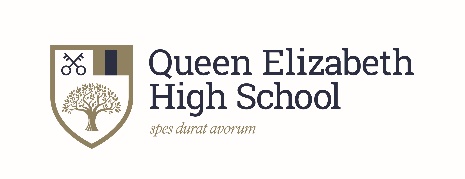 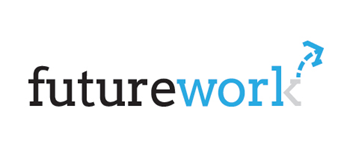 Please ensure that as much information as possible is filled in and that handwriting is legible. Please ensure a parent/guardian has signed this documentPlease return this form to the Sixth Form Office at school and make the £20 payment via the school gatewayHave a great placement!													P.T.OBusiness Note: Please note you will be contacted by Futurework to cover any Health and Safety linked to this placement.School Note: Any information sent from business (Employer Liability Insurance, Risk Assessments or Policies) please send through to Futurework with this form.To be completed by the learner:To be completed by the learner:To be completed by the learner:To be completed by the learner:To be completed by the learner:To be completed by the learner:To be completed by the learner:To be completed by the learner:To be completed by the learner:To be completed by the learner:To be completed by the learner:To be completed by the learner:To be completed by the learner:To be completed by the learner:To be completed by the learner:To be completed by the learner:To be completed by the learner:To be completed by the learner:To be completed by the learner:To be completed by the learner:To be completed by the learner:To be completed by the learner:To be completed by the learner:To be completed by the learner:To be completed by the learner:To be completed by the learner:To be completed by the learner:To be completed by the learner:To be completed by the learner:Learner Name:Learner Name:Learner Name:Tutor Group:Tutor Group:Tutor Group:Tutor Group:Tutor Group:Tutor Group:Tutor Group:Tutor Group:Tutor Group:Learner Age:(tick appropriate box)Learner Age:(tick appropriate box)Learner Age:(tick appropriate box)Under 16:Under 16:Under 16:16-17:16-17:18 plus:18 plus:18 plus:Notes (e.g. medical conditions or allergies):Notes (e.g. medical conditions or allergies):Notes (e.g. medical conditions or allergies):Notes (e.g. medical conditions or allergies):Notes (e.g. medical conditions or allergies):Notes (e.g. medical conditions or allergies):Notes (e.g. medical conditions or allergies):Notes (e.g. medical conditions or allergies):Notes (e.g. medical conditions or allergies):Notes (e.g. medical conditions or allergies):Notes (e.g. medical conditions or allergies):Notes (e.g. medical conditions or allergies):Notes (e.g. medical conditions or allergies):Notes (e.g. medical conditions or allergies):Notes (e.g. medical conditions or allergies):Notes (e.g. medical conditions or allergies):Notes (e.g. medical conditions or allergies):Notes (e.g. medical conditions or allergies):Notes (e.g. medical conditions or allergies):Notes (e.g. medical conditions or allergies):Notes (e.g. medical conditions or allergies):Notes (e.g. medical conditions or allergies):Notes (e.g. medical conditions or allergies):Notes (e.g. medical conditions or allergies):Notes (e.g. medical conditions or allergies):Notes (e.g. medical conditions or allergies):Notes (e.g. medical conditions or allergies):Notes (e.g. medical conditions or allergies):Notes (e.g. medical conditions or allergies):Placement Details – to be completed by the business/placement provider:Placement Details – to be completed by the business/placement provider:Placement Details – to be completed by the business/placement provider:Placement Details – to be completed by the business/placement provider:Placement Details – to be completed by the business/placement provider:Placement Details – to be completed by the business/placement provider:Placement Details – to be completed by the business/placement provider:Placement Details – to be completed by the business/placement provider:Placement Details – to be completed by the business/placement provider:Placement Details – to be completed by the business/placement provider:Placement Details – to be completed by the business/placement provider:Placement Details – to be completed by the business/placement provider:Placement Details – to be completed by the business/placement provider:Placement Details – to be completed by the business/placement provider:Placement Details – to be completed by the business/placement provider:Placement Details – to be completed by the business/placement provider:Placement Details – to be completed by the business/placement provider:Placement Details – to be completed by the business/placement provider:Placement Details – to be completed by the business/placement provider:Placement Details – to be completed by the business/placement provider:Placement Details – to be completed by the business/placement provider:Placement Details – to be completed by the business/placement provider:Placement Details – to be completed by the business/placement provider:Placement Details – to be completed by the business/placement provider:Placement Details – to be completed by the business/placement provider:Placement Details – to be completed by the business/placement provider:Placement Details – to be completed by the business/placement provider:Placement Details – to be completed by the business/placement provider:Placement Details – to be completed by the business/placement provider:Placement start date:Placement start date:Placement start date:Placement start date:Placement start date:Placement end date:Placement end date:Placement end date:Placement end date:Placement end date:Placement end date:Placement end date:Business Name:Business Name:Business Name:Business Name:Business Name:Business e-mail:Business e-mail:Business e-mail:Business e-mail:Business e-mail:Business e-mail:Business e-mail:Business Website:Business Website:Business Website:Business Website:Business Website:Business Type:Business Type:Business Type:Business Type:Business Type:Business Type:Business Type:Business Address:Business Address:Business Address:Business Address:Business Address:Business Postcode:Business Postcode:Business Postcode:Business Postcode:Business Postcode:Business Postcode:Business Postcode:Insurance Type:(tick appropriate box(s))Insurance Type:(tick appropriate box(s))Insurance Type:(tick appropriate box(s))Insurance Type:(tick appropriate box(s))Insurance Type:(tick appropriate box(s))Public:Public:Public:Employer:Employer:Employer:Employer:Employer:Employer:Employer:Employer:Combined:Combined:Combined:Combined:Combined:Insurance Name:Insurance Name:Insurance Name:Insurance Name:Insurance Name:Policy Number:Policy Number:Policy Number:Policy Number:Policy Number:Expiry date Main Contact DetailsMain Contact DetailsMain Contact DetailsMain Contact DetailsMain Contact DetailsMain Contact DetailsMain Contact DetailsMain Contact DetailsMain Contact DetailsMain Contact DetailsMain Contact DetailsMain Contact DetailsMain Contact DetailsMain Contact DetailsMain Contact DetailsMain Contact DetailsMain Contact DetailsMain Contact DetailsMain Contact DetailsMain Contact DetailsMain Contact DetailsMain Contact DetailsMain Contact DetailsMain Contact DetailsMain Contact DetailsMain Contact DetailsMain Contact DetailsMain Contact DetailsMain Contact DetailsFirst Name:First Name:First Name:First Name:First Name:Last Name:Last Name:Last Name:Last Name:Last Name:Phone Number:Phone Number:Phone Number:Phone Number:Phone Number:e-mail:e-mail:e-mail:e-mail:e-mail:Location of placement if different to address given above:Location of placement if different to address given above:Location of placement if different to address given above:Location of placement if different to address given above:Location of placement if different to address given above:Location of placement if different to address given above:Location of placement if different to address given above:Location of placement if different to address given above:Location of placement if different to address given above:Location of placement if different to address given above:Location of placement if different to address given above:Location of placement if different to address given above:Location of placement if different to address given above:Location of placement if different to address given above:Location of placement if different to address given above:Location of placement if different to address given above:Location of placement if different to address given above:Location of placement if different to address given above:Location of placement if different to address given above:Location of placement if different to address given above:Location of placement if different to address given above:Location of placement if different to address given above:Location of placement if different to address given above:Location of placement if different to address given above:Location of placement if different to address given above:Location of placement if different to address given above:Location of placement if different to address given above:Location of placement if different to address given above:Location of placement if different to address given above:Description of duties to be undertaken by the learner during the placement:Description of duties to be undertaken by the learner during the placement:Description of duties to be undertaken by the learner during the placement:Description of duties to be undertaken by the learner during the placement:Description of duties to be undertaken by the learner during the placement:Description of duties to be undertaken by the learner during the placement:Description of duties to be undertaken by the learner during the placement:Description of duties to be undertaken by the learner during the placement:Description of duties to be undertaken by the learner during the placement:Description of duties to be undertaken by the learner during the placement:Description of duties to be undertaken by the learner during the placement:Description of duties to be undertaken by the learner during the placement:Description of duties to be undertaken by the learner during the placement:Description of duties to be undertaken by the learner during the placement:Description of duties to be undertaken by the learner during the placement:Description of duties to be undertaken by the learner during the placement:Description of duties to be undertaken by the learner during the placement:Description of duties to be undertaken by the learner during the placement:Description of duties to be undertaken by the learner during the placement:Description of duties to be undertaken by the learner during the placement:Description of duties to be undertaken by the learner during the placement:Description of duties to be undertaken by the learner during the placement:Description of duties to be undertaken by the learner during the placement:Description of duties to be undertaken by the learner during the placement:Description of duties to be undertaken by the learner during the placement:Description of duties to be undertaken by the learner during the placement:Description of duties to be undertaken by the learner during the placement:Description of duties to be undertaken by the learner during the placement:Description of duties to be undertaken by the learner during the placement:Proposed working days:Proposed working days:Proposed working days:Proposed working days:Proposed working days:Proposed working days:Proposed working days:Proposed working days:Proposed working days:Proposed working days:Proposed working days:Proposed working days:Proposed working days:Proposed working days:Proposed working days:Proposed working days:Proposed working days:Proposed working days:Proposed working days:Proposed working days:Proposed working days:Proposed working days:Proposed working days:Proposed working days:Proposed working days:Proposed working days:Proposed working days:Proposed working days:Proposed working days:MonTuesTuesWedThursThursThursFriFriFriSatSatSatSunSunTravel arrangements:Travel arrangements:Travel arrangements:Travel arrangements:Travel arrangements:Report to:Report to:Report to:Start Time:Start Time:Start Time:Start Time:Start Time:Start Time:Start Time:Start Time:Dress Code/PPE:Dress Code/PPE:Dress Code/PPE:Meal Arrangements:Meal Arrangements:Meal Arrangements:Meal Arrangements:Meal Arrangements:Meal Arrangements:Meal Arrangements:Meal Arrangements:To be completed by the business/placement provider:To be completed by the business/placement provider:Data Protection AgreementData processing notice: In order to allow us to organise work experience placements on your behalf, we need the personal information requested in this form. By completing this form, you are providing us with your personal data. We, Futurework, are the data controller of the personal data you provide to us, and, will only use the data provided in this form for the purposes of organising and arranging work experience placements, which is part of the higher or further education service we provide to you. If you fail to provide this data, we will not be able to arrange a work experience placement for you. We will share your personal details with the Futurework when the placement has been agreed. Where this data is shared with third parties, it is only used for providing the work experience placement. Personal data is only shared outside of the EEA for the purposes of arranging a work experience placement with your consent.We retain work experience application forms for 3 years (archived) after the placement completion date, unless we have an obligation to record it otherwise (for example in case of accident or incident reporting.)  Data subjects have the right; to object to or restrict processing of their personal data; of access to, correction or erasure of their personal data; to portability of their personal data; to withdraw their consent where consent is the lawful basis for processing personal data; and to complain to the ICO regarding the processing of their personal data. You can ask us to amend or delete your personal data at any time in line with data subject rights, by contacting Helen Richardson Data Protection Lead Helen.richardson@gateshead.ac.ukData Projection Section for the Work Placement, Read and Agreed by (Signed by Business Contact):Data Protection AgreementData processing notice: In order to allow us to organise work experience placements on your behalf, we need the personal information requested in this form. By completing this form, you are providing us with your personal data. We, Futurework, are the data controller of the personal data you provide to us, and, will only use the data provided in this form for the purposes of organising and arranging work experience placements, which is part of the higher or further education service we provide to you. If you fail to provide this data, we will not be able to arrange a work experience placement for you. We will share your personal details with the Futurework when the placement has been agreed. Where this data is shared with third parties, it is only used for providing the work experience placement. Personal data is only shared outside of the EEA for the purposes of arranging a work experience placement with your consent.We retain work experience application forms for 3 years (archived) after the placement completion date, unless we have an obligation to record it otherwise (for example in case of accident or incident reporting.)  Data subjects have the right; to object to or restrict processing of their personal data; of access to, correction or erasure of their personal data; to portability of their personal data; to withdraw their consent where consent is the lawful basis for processing personal data; and to complain to the ICO regarding the processing of their personal data. You can ask us to amend or delete your personal data at any time in line with data subject rights, by contacting Helen Richardson Data Protection Lead Helen.richardson@gateshead.ac.ukData Projection Section for the Work Placement, Read and Agreed by (Signed by Business Contact):Name:Signature:Date:To be completed by the parent/carer:To be completed by the parent/carer:Parent/Carer AgreementAs a responsible parent/guardian I confirm the above learner participating in the work experience at the above arranged placement. Parent/Carer AgreementAs a responsible parent/guardian I confirm the above learner participating in the work experience at the above arranged placement. Name:Relationship to Student:Signature:Date:To be completed by the school:To be completed by the school:School AgreementI agree to this placement, subject to a successful health and safety assessment. School AgreementI agree to this placement, subject to a successful health and safety assessment. Name:Position:Signature:Date: